Nom : ___________________________________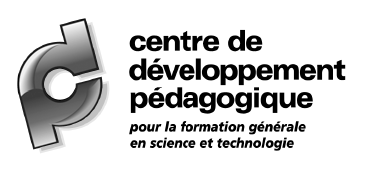 Cahier A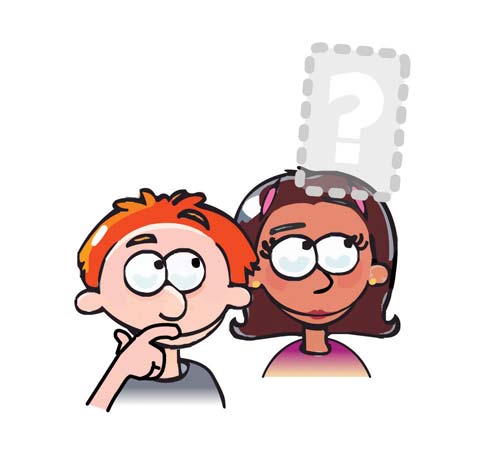 Les bibittes mécaniques(2e cycle)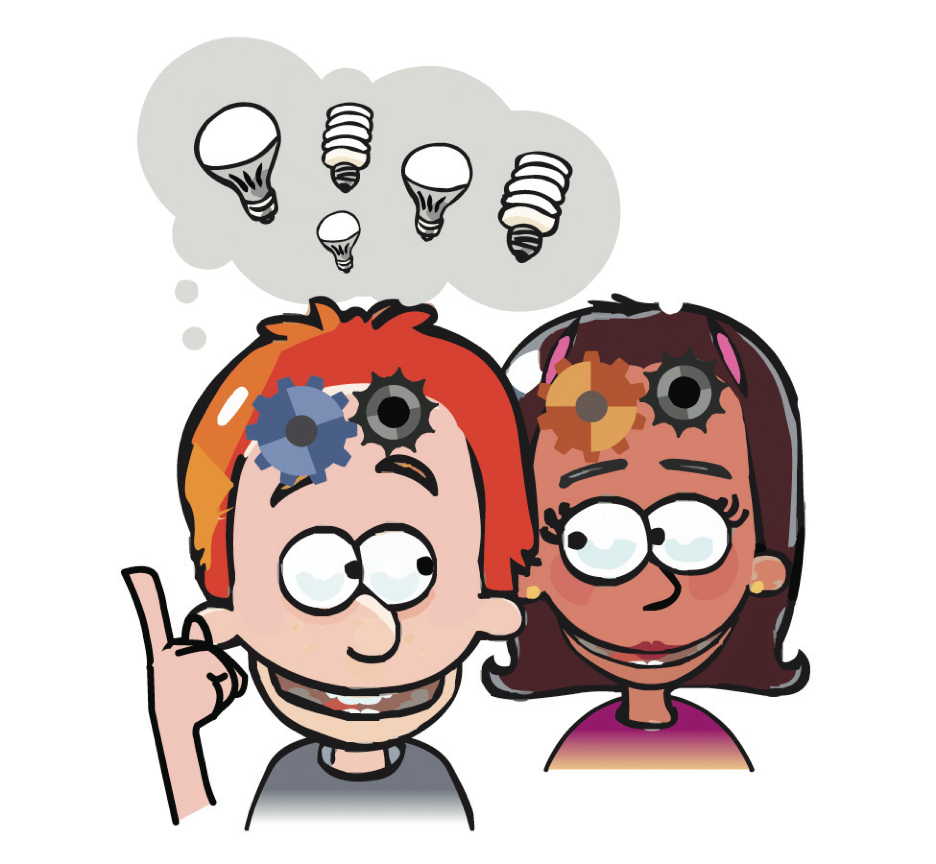 Nom(s) : ______________________________________________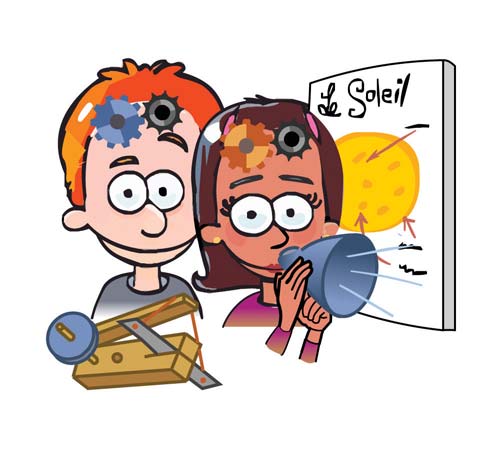 Ta mission – 1re partie – Découvrir les insectesTu devras bientôt fabriquer une bibitte mécanique. Mais avant de le faire, il faudra en savoir un peu plus sur toutes les bibittes qu’on trouve autour de nous.Pour ta première mission, tu devras trouver comment distinguer les insectes de toutes les autres bibittes. Contexte lié à la vie quotidiennePenses-tu qu’il y a beaucoup de bibittes autour de l’école? _____________________En connais-tu? _________________________________________________________À quoi ressemblent-elles? ________________________________________________Où les retrouve-t-on? ___________________________________________________Que veut dire le mot « bibitte »? __________________________________________Cr1 Description adéquate du problèmeReformulation du problème Idées initiales sur les insectes et les autres bibittesComment peux-tu faire la différence entre un insecte et les autres sortes de bibittes?Qu’est-ce qui différencie un insecte des autres bibittes? :Je le pense parce que : Cr1 Description adéquate du problèmeFormulation d’une explication provisoireBilanDans tes idées initiales, avais-tu trouvé toutes les caractéristiques des insectes? oui      nonQu’as-tu appris sur les insectes?Et sur les autres bibittes?Cr2 Mise en œuvre d’une démarche appropriéeRéalisation de la démarcheCr2 Mise en œuvre d’une démarche appropriéeRéajustement de la démarche, au besoinCr4 Utilisation appropriée des connaissances scientifiques et technologiquesProduction d’explications ou de solutionsBilanMes apprentissages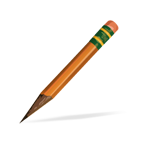 Ma définition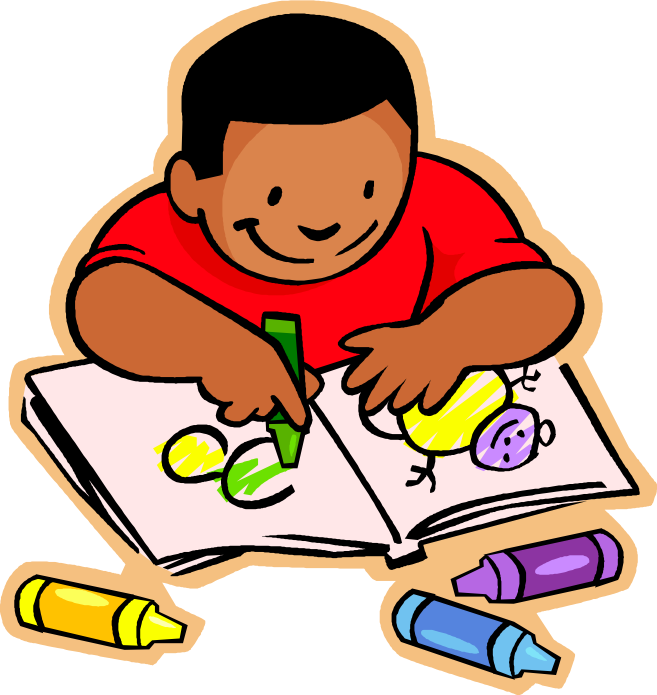  insecte : __________________________________________________________________________________________________________ insecte : __________________________________________________________________________________________________________ arthropode : ________________________________________________________________________________________________________ arthropode : ________________________________________________________________________________________________________ Arachnide : _________________________________________________________________________________________________________ Arachnide : _________________________________________________________________________________________________________ modèle : __________________________________________________________________________________________________________ modèle : __________________________________________________________________________________________________________